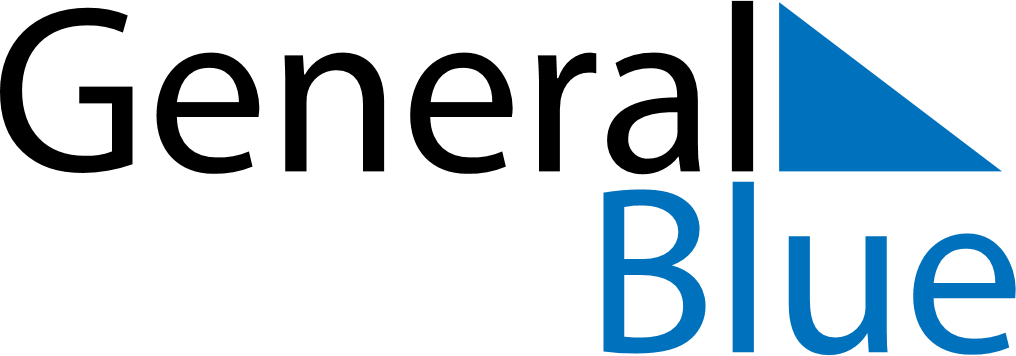 September 2029September 2029September 2029September 2029September 2029September 2029HondurasHondurasHondurasHondurasHondurasHondurasSundayMondayTuesdayWednesdayThursdayFridaySaturday123456789101112131415Children’s DayIndependence Day16171819202122Teacher’s Day2324252627282930NOTES